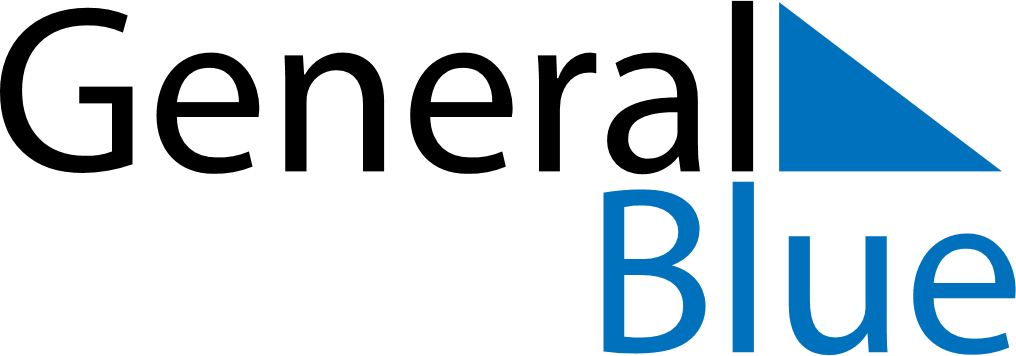 August 2028August 2028August 2028August 2028Antigua and BarbudaAntigua and BarbudaAntigua and BarbudaMondayTuesdayWednesdayThursdayFridaySaturdaySaturdaySunday1234556J’Ouvert MorningLast Lap78910111212131415161718191920212223242526262728293031